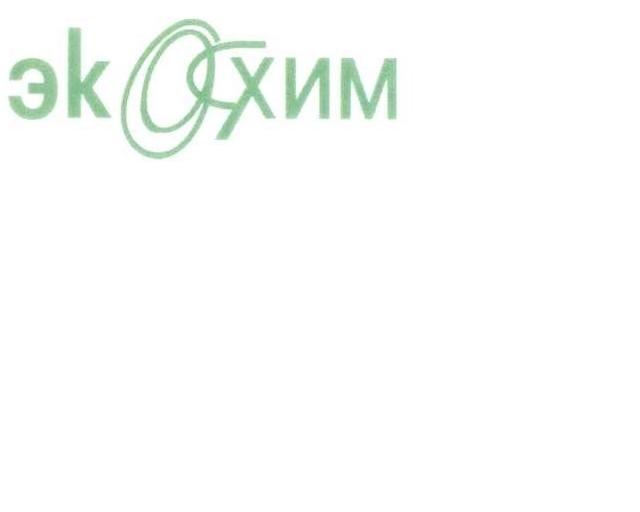 АНКЕТА ПОТЕНЦИАЛЬНОГО ПОСТАВЩИКАВсе поля обязательны к заполнению в печатном виде.Дата заполнения: " _____" _________ 20___ г.Дата заполнения: " _____" _________ 20___ г.Дата заполнения: " _____" _________ 20___ г.Дата заполнения: " _____" _________ 20___ г.Дата заполнения: " _____" _________ 20___ г.Дата заполнения: " _____" _________ 20___ г.Полное название организацииЮридический адресМестонахождение (в т.ч. филиалы)ОГРНИНН/КППРуководитель организации (должность, Ф.И.О.)Телефон (с кодом города)КодНомерФакс (с кодом города)КодНомерАдрес интернет-сайтаКонтактные лица:ДолжностьДолжностьФ.И.О.Ф.И.О.Ф.И.О.Генеральная дирекцияФинансовый отделСлужба логистикиКоммерческая службаСлужба качестваЮридическая службаНаличие сертификатов соответствиясистемы менеджмента качества (приложить)Наличие сертификатов соответствиясистемы менеджмента качества (приложить)Наличие сертификатов соответствиясистемы менеджмента качества (приложить)Наличие сертификатов соответствиясистемы менеджмента качества (приложить)Наличие сертификатов соответствиясистемы менеджмента качества (приложить)Дата окончания действияISO 9001 или другоеISO 9001 или другоеISO 9001 или другоеISO 9001 или другоеISO 9001 или другоеНоябрь 2019  IATF 16949 или другое IATF 16949 или другое IATF 16949 или другое IATF 16949 или другое IATF 16949 или другое Ноябрь 2019В целях предприятия значится регистрация по международным стандартам качества?В целях предприятия значится регистрация по международным стандартам качества?В целях предприятия значится регистрация по международным стандартам качества?В целях предприятия значится регистрация по международным стандартам качества?В целях предприятия значится регистрация по международным стандартам качества?ДА / НЕТ Сколько лет существует компания?Сколько лет существует компания?Сколько лет существует компания?Сколько лет существует компания?Сколько лет существует компания?Бизнес статус компании Бизнес статус компании Бизнес статус компании Бизнес статус компании Бизнес статус компании Производитель / ПродавецПредоставляется отсрочка платежа? Предоставляется отсрочка платежа? Предоставляется отсрочка платежа? Предоставляется отсрочка платежа? Предоставляется отсрочка платежа? ДА (кол-во дней) / НЕТОсуществляется доставка товара?Осуществляется доставка товара?Осуществляется доставка товара?Осуществляется доставка товара?Осуществляется доставка товара?ДА / НЕТИспользуется в поставках упаковка, тара бывшая в употреблении?Используется в поставках упаковка, тара бывшая в употреблении?Используется в поставках упаковка, тара бывшая в употреблении?Используется в поставках упаковка, тара бывшая в употреблении?Используется в поставках упаковка, тара бывшая в употреблении?ДА / НЕТГарантируете ли вы что поставка будет производится только в новой, оригинальной упаковки, таре производителя?Гарантируете ли вы что поставка будет производится только в новой, оригинальной упаковки, таре производителя?Гарантируете ли вы что поставка будет производится только в новой, оригинальной упаковки, таре производителя?Гарантируете ли вы что поставка будет производится только в новой, оригинальной упаковки, таре производителя?Гарантируете ли вы что поставка будет производится только в новой, оригинальной упаковки, таре производителя?ДА / НЕТГарантия поставки товаров с остатком срока годности min 85% !Гарантия поставки товаров с остатком срока годности min 85% !Гарантия поставки товаров с остатком срока годности min 85% !Гарантия поставки товаров с остатком срока годности min 85% !Гарантия поставки товаров с остатком срока годности min 85% !ДА / НЕТНаличие сертификатов ISO 9001, IATF 16949, СМК у поставщиков?Наличие сертификатов ISO 9001, IATF 16949, СМК у поставщиков?Наличие сертификатов ISO 9001, IATF 16949, СМК у поставщиков?Наличие сертификатов ISO 9001, IATF 16949, СМК у поставщиков?Наличие сертификатов ISO 9001, IATF 16949, СМК у поставщиков?ДА (приложить) / НЕТНаличие собственного транспорта?Наличие собственного транспорта?Наличие собственного транспорта?Наличие собственного транспорта?Наличие собственного транспорта?ДА / НЕТПредоставляется возможность визита для проведения аудита?Предоставляется возможность визита для проведения аудита?Предоставляется возможность визита для проведения аудита?Предоставляется возможность визита для проведения аудита?Предоставляется возможность визита для проведения аудита?ДА / НЕТЧто находится в собственности компании (склад, офис, производство, и.т.д)Что находится в собственности компании (склад, офис, производство, и.т.д)Что находится в собственности компании (склад, офис, производство, и.т.д)Что находится в собственности компании (склад, офис, производство, и.т.д)Что находится в собственности компании (склад, офис, производство, и.т.д)Количество персонала в компании?Количество персонала в компании?Количество персонала в компании?Количество персонала в компании?Количество персонала в компании?Производится ли входной/выходной контроль качества?Производится ли входной/выходной контроль качества?Производится ли входной/выходной контроль качества?Производится ли входной/выходной контроль качества?Производится ли входной/выходной контроль качества?ДА (как) / НЕТ5 крупнейших клиентов вашей компании5 крупнейших клиентов вашей компании5 крупнейших клиентов вашей компании5 крупнейших клиентов вашей компании5 крупнейших клиентов вашей компанииперечислить5 крупнейший поставщиков вашей компании5 крупнейший поставщиков вашей компании5 крупнейший поставщиков вашей компании5 крупнейший поставщиков вашей компании5 крупнейший поставщиков вашей компанииперечислитьОсуществляется ли сервис, сопровождение сделки, товара?Осуществляется ли сервис, сопровождение сделки, товара?Осуществляется ли сервис, сопровождение сделки, товара?Осуществляется ли сервис, сопровождение сделки, товара?Осуществляется ли сервис, сопровождение сделки, товара?ДА (как) / НЕТКакой годовой оборот денежных средств компании?Какой годовой оборот денежных средств компании?Какой годовой оборот денежных средств компании?Какой годовой оборот денежных средств компании?Какой годовой оборот денежных средств компании?Руб.Перечислите ниже 5 конкурентных преимуществ вашей компании перед другими поставщиками. Почему поставщиком должна стать именно ваша компания?1.2.3.4.5.Перечислите ниже 5 конкурентных преимуществ вашей компании перед другими поставщиками. Почему поставщиком должна стать именно ваша компания?1.2.3.4.5.Перечислите ниже 5 конкурентных преимуществ вашей компании перед другими поставщиками. Почему поставщиком должна стать именно ваша компания?1.2.3.4.5.Перечислите ниже 5 конкурентных преимуществ вашей компании перед другими поставщиками. Почему поставщиком должна стать именно ваша компания?1.2.3.4.5.Перечислите ниже 5 конкурентных преимуществ вашей компании перед другими поставщиками. Почему поставщиком должна стать именно ваша компания?1.2.3.4.5.Перечислите ниже 5 конкурентных преимуществ вашей компании перед другими поставщиками. Почему поставщиком должна стать именно ваша компания?1.2.3.4.5.КОММЕРЧЕСКОЕ ПРЕДЛОЖЕНИЕ НА ПОСТАВКУКОММЕРЧЕСКОЕ ПРЕДЛОЖЕНИЕ НА ПОСТАВКУКОММЕРЧЕСКОЕ ПРЕДЛОЖЕНИЕ НА ПОСТАВКУКОММЕРЧЕСКОЕ ПРЕДЛОЖЕНИЕ НА ПОСТАВКУКОММЕРЧЕСКОЕ ПРЕДЛОЖЕНИЕ НА ПОСТАВКУКОММЕРЧЕСКОЕ ПРЕДЛОЖЕНИЕ НА ПОСТАВКУКОММЕРЧЕСКОЕ ПРЕДЛОЖЕНИЕ НА ПОСТАВКУНаименованиеГОСТ, ТУ, иноеПроизводитель /  УпаковкаНаличие на складеМинимальный объем поставкиСрок поставкиЦена за 1 кг. без НДС с доставкой до г.Котовск Тамбовская область.Азотная кислотаАлюминий сернокислыйАмоний молибденовокислыйБелила цинковыеБентонитыБорная кислотаБура техническая 5-вдКремнефтористоводородная / Гексафторкремневая кислотаГлюконовая кислотаДиспергатор НФЖелезо (III) хлорид 6-ти водное "Ч"Ингибитор Полидон-АКалий гидроокисьКаприловая кислотаКислота соляная абгаз. м.Б 27,5%Коагулянт полиалюминий хлорид 30 %Лимонная кислотаМолочная кислота 80%Марганец углекислый техническийМедный купорос (медь сернокислая)Метасиликат натрияМоноэтаноламинНатр едкий гран.Натрий глюконат "Ч"Натрий тетра борнокислыйНеонол АФ 9-6Нефрас С 2 80/120Нефрас С4-150/200Никель азотнокислыйНитрит натрияОртофосфорная кислота пищевая 56%Перекись водорода техническаяПоли алюминия хлорид 02Биоцидные добавкиСажа белаяСерная кислота техническаяСернокислое железо 7 в Ч (купорос жел)Синтанол АЛМ-10Сода кальцинированнаяСульфат железа коагулянтСульфацеллТрилон Б Динатриевая сольТитанил сульфатТриполифосфат натрияТриэтаноламин термостабильныйЯ, уполномоченный сотрудник компании (название), даю свое согласие на обработку заполненных данных в анкете. Ф.И.Оподписьдолжностьподпись, печатьрасшифровка подписирасшифровка подписирасшифровка подписирасшифровка подписиКонтактный телефон